Housing assistance agency—total rent charged (financial year), total Australian currency N[N(9)]Exported from METEOR(AIHW's Metadata Online Registry)© Australian Institute of Health and Welfare 2024This product, excluding the AIHW logo, Commonwealth Coat of Arms and any material owned by a third party or protected by a trademark, has been released under a Creative Commons BY 4.0 (CC BY 4.0) licence. Excluded material owned by third parties may include, for example, design and layout, images obtained under licence from third parties and signatures. We have made all reasonable efforts to identify and label material owned by third parties.You may distribute, remix and build on this website’s material but must attribute the AIHW as the copyright holder, in line with our attribution policy. The full terms and conditions of this licence are available at https://creativecommons.org/licenses/by/4.0/.Enquiries relating to copyright should be addressed to info@aihw.gov.au.Enquiries or comments on the METEOR metadata or download should be directed to the METEOR team at meteor@aihw.gov.au.Housing assistance agency—total rent charged (financial year), total Australian currency N[N(9)]Identifying and definitional attributesIdentifying and definitional attributesMetadata item type:Data ElementShort name:Total rent chargedMETEOR identifier:270342Registration status:Housing assistance, Superseded 01/05/2013Definition:The total amount of rent charged by a housing assistance agency to all households for the financial year in dollars and cents.Data Element Concept:Housing assistance agency—total rent chargedValue Domain:Total Australian currency N[N(9)]Value domain attributesValue domain attributesValue domain attributesRepresentational attributesRepresentational attributesRepresentational attributesRepresentation class:TotalTotalData type:CurrencyCurrencyFormat:N[N(9)]N[N(9)]Maximum character length:1010Unit of measure:Australian currency (AU$)Australian currency (AU$)Data element attributes Data element attributes Collection and usage attributesCollection and usage attributesGuide for use:The rent charged is the amount of money households are required to pay. Rent charged may or may not be equivalent to the market rent and may not have been received.Rent charged to individual households is defined at Household—rent charged (weekly), total Australian currency N[NNNNN].NNSource and reference attributesSource and reference attributesSubmitting organisation:National Housing Data Development Committee
Origin:Public rental housing data manual 2001-02Relational attributesRelational attributesRelated metadata references:Has been superseded by Service provider organisation—total household rent charged, Australian currency N[N(8)].NNHousing assistance, Superseded 30/08/2017
Is re-engineered from  Total rent charged, version 1, DE, NHADD, NHDAMG,  Superseded 01/03/2005.pdf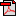  (13.3 KB)No registration status
See also Household—rent charged (weekly), total Australian currency N[NNNNN].NNHousing assistance, Superseded 30/08/2017